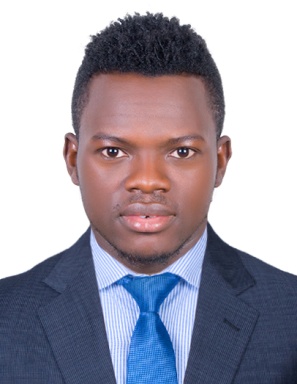 ADEDIJI C/o-Mobile Phone: +971-502360357  E-mail : adediji.343898@2freemail.com _______________________________________________________PERSONAL PROFILE.Accomplished Computer Engineer seeks a challenging career opportunity where IT initiatives through strategic planning, proactive project management, decisive leadership, dynamic client relations and targeted international marketing and business development can be effectively applied to achieve company objective. TECHNICAL SKILLSOperating Systems: WINDOWS 2000 / XP / NT / 95/ 98,10 and Linux.Languages: C, C++, C#, Visual Studio 2005/2008/2012.Database: DB2, MS SQL Server 2000 / 2005, OracleWeb Technologies: JavaScript, VB Script, HTML, DHTMLWORK EXPERIENCE1.) Employment:	Ministry of Information and Technology (NYSC SCHEME)Date                 :	2015 - 2016Designation:	Computer Engineer and InstructorDuties and Responsibilities:constructing and managing an organization's computer system supplying technical supportdesign, construct, install, maintain and repair computer systemssystem security and data assuranceinstallation of intranets2.) Employment:       BTS EngineeringDate                 :       2013 - 2015Designation:         Field Support EngineerDuties and Responsibilities:Understood the business requirements and developed test scenarios and test cases to test the complete functionality of the application.Wrote test cases in Quality Center and executed.Involved in manual testing of the application.Executed batch related scripts using VM Ware tool.Prepared test data using MS Excel.Prepared detail datasheet for pre-requisites.Prepared XML’s for file processing.Executed the test cases for Java based CURAM applications and documented the results, reported the defects and track the status.Extensively used SQL to manipulate data stored in Database.Interacted with the QA managers for the regular update of the project.Worked with Business Analyst regularly for developing test cases from the Business Requirements.Performed Back-end testing using SQL queries to validate the data in the back-end Database.Extensively involved in Peer Reviews and reviewed Test Scripts.Regularly followed up with Development Team to discuss discrepancies identified during testing and performance tuning.3.)Employment:	Hay Royal Consult Date                 :	 2013Designation:	C# Programming TutorDuties and Responsibilities:Make students understand the uses of C# and its advantages over other C-Class Languages To teach uses of Lambdas and LINQ used in supporting a small amount of functional programming.To teach students how to use C# native garbage-collection.Employment:	NAS Computer and TechnologyDate                 :	2012 Designation:	Computer Hardware EngineerDuties and Responsibilities:Laptop repairs Hardware configuration of a computerSupervising and training technicians, designers and inexperienced engineers. Cyber-CafeTyping of student’s research projects. Scanning of customer's documents.Photocopying of A3 and A4 documentsPrinting of documentsSales of computer accessoriesEDUCATIONLadoke Akintola University of Technology Ogbomosho Oyo State.	B.Tech. – Computer Engineering (Second Class upper Division).			2014Renascent High School Aremo Ibadan Oyo State. (S.S.C.E).				2005Christ The king primary School Agugu Ibadan Oyo State.           		   	1999OTHER CERTIFICATIONSCertified C# Programmer 						2013Certified Computer hardware Engineer 				2014ICT Certified 								2009PERSONAL INFORMATIONSEX                              :        MaleDATE OF BIRTH      :         30th  March, 1990MARITAL STATUS  :         SingleNATIONALITY         :        NigerianVISA STATUS           :        Tourist visaLANGUAGE              :        English